CSF diperlukan untuk pemeriksaan mikrobiologi dan estimasi protein dan glukosa.  
Sebuah sampel   darah simultan untuk estimasi glukosa juga harus dikirim untuk membantu interpretasi. 


Cairan serebrospinalInvestigasiMikroskopi – Untuk mengamati sel dan jumlahnya serta interpretasi Gram stain 
Biakan & sensitivitasMikroskopi – Untuk mengamati sel dan jumlahnya serta interpretasi Gram stain 
Biakan & sensitivitasMikroskopi – Untuk mengamati sel dan jumlahnya serta interpretasi Gram stain 
Biakan & sensitivitasMenginformasikan ke lab sebelum mengirimYaYaYaIdeal waktu untuk mengambil spesimenIdealnya sebelum terapi antimikroba - meskipun pengobatan tidak harus menunda biakanIdealnya sebelum terapi antimikroba - meskipun pengobatan tidak harus menunda biakanIdealnya sebelum terapi antimikroba - meskipun pengobatan tidak harus menunda biakankontainer  Spesimen  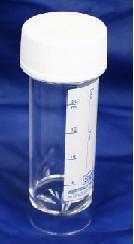 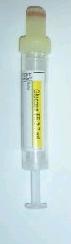 kontainer  Spesimen   CSF Collection - 
1 buah Tabung  fluorida EDTA Tutup kuning 2 buah  Kontainer steril yang universal   

Darah koleksi 
                     Tabung  fluorida EDTA tutup kuning  (untuk glukosa darah) CSF Collection - 
1 buah Tabung  fluorida EDTA Tutup kuning 2 buah  Kontainer steril yang universal   

Darah koleksi 
                     Tabung  fluorida EDTA tutup kuning  (untuk glukosa darah)Pelabelan  Pelabelan  Pelabelan  Formulir Permintaan  
Untuk uji Kimia Klinik   
Untuk Pemeriksaan Mikrobiologi Medis  
Pelabelan Wadah Spesimen  harus memuatNomor Reg/Lab  atau tanggal lahirNama lengkap (nama depan dan nama keluarga)Tipe Spesimen Tanggal koleksiFormulir permintaan harus menginformasikan:Pemohon PemeriksaanNama lengkap (nama depan dan nama keluarga)Tanggal lahirTempatTipe Spesimen  Bagaimana untuk mengambil spesimen & Volume yang  diperlukanBagaimana untuk mengambil spesimen & Volume yang  diperlukanBagaimana untuk mengambil spesimen & Volume yang  diperlukanSpesimen harus dikumpulkan secara berurutan. Kumpulkan 2.5ml pertama CSF dalam wadah yang universal 28ml steril (nomor 1)untuk Medical Microbiology, diikuti olehMinimal 0.5ml pada tabung  fluoride EDTA tutup kining (nomor 2) untuk estimasi glukosa dan protein diikuti  olehSekitar 2.5ml dalam wadah steril yang universal (bernomor 3) juga untuk Medical MicrobiologyCatatan: 
1. Jika Pemeriksaan Virologi   diperlukan maka perlu mengirimkan sampel tambahan. Sekitar 1 ml dalam wadah steril yang universal ditandai 'untuk Virologi'.<="" td="">Transportasi ke laboratoriumTransportasi ke laboratoriumTransportasi ke laboratoriumSampel CSF  1 & 3 (dan setiap sampel untuk Virologi)   ditempatkan di kantong spesimen Medical Microbiology (disertai dengan formulir permintaan  ) dan dikirim langsung melalui sistem tabung pneumatik. 

Sampel  CSF  2 dan sampel darah  ditempatkan di tas spesimen Kimia   Klinis (dilengkapi dengan formulir permintaan ) dan  spesimen HARUS dikirim ke laboratorium  Mikrobiologi dan Kimia Klinik sesegera mungkin (dalam waktu 30 menit).Perubahan haluanPerubahan haluanPerubahan haluanHasil penghitungan sel dan  gram stain akan dilaporkan dalam waktu satu jam dari penerimaan spesimen. Hasil Biakan 24 jam, dan sampai 5 hari jika  diperlukan observasi lebih lanjutReferensi rentang - yang normalReferensi rentang - yang normalReferensi rentang - yang normalTabel ini dimaksudkan sebagai pedoman umum saja. Untuk interpretasi hasil dan saran silahkan hubungi tim medis di departemen Mikrobiologi.Informasi TambahanInformasi TambahanInformasi TambahanInformasi klinis yang relevan termasuk deskripsi singkat gejala, kemungkinan TB, adanya dugaan  infeksi virus tertentu  harus disertakan pada formulir permintaan untuk memastikan pemeriksaan yang tepat  Lihat juga tentang  Meningitis .Untuk informasi tentang xanthochromia  Libat di bawah .Spesimen retensiSpesimen retensiSpesimen retensiPastikan bahwa setiap permintaan untuk penyelidikan tambahan pada spesimen  dilakukan dalam waktu 7 hari dari tanggal permohonan asliIndikasi HANYA untuk estimasi Xanthochromia CSF dalam kasus diduga ada perdarahan subarachnoid  di mana CT adalah normal. Permintaan yang tidak memenuhi kriteria ini akan ditolak oleh laboratorium. Silakan diingat ini sebelum Anda melakukan pungsi lumbal.Ada persyaratan khusus untuk koleksi CSF untuk pengukuran xanthochromia.Paket Pungsi Lumbar   harus digunakan. Ini tersedia di Departemen Biokimia Klinis.
Klik   http://pathlabs.rlbuht.nhs.uk/csf pack.pdf untuk melihat instruksi yang terdapat dalam kemasan.  
Informasi tambahan tentang xanthochromia dan penggunaan klinis  DeskripsiXanthochromia adalah bilirubin dalam cairan cerebrospinal.IndikasiIndikasi HANYA untuk CSF Xanthochromia bila dicurigaiterdapat perdarahan dalam  subarachnoid  di mana CT scan normal. Permintaan yang tidak memenuhi kriteria tersebut akan ditolak oleh laboratorium.Silakan diingat ini sebelum Anda melakukan lumbar pungsiInfo TambahanPerdarahan subarachnoid ditandai dengan tiba-tiba- sakit kepala parah. Faktor risiko untuk SAH termasuk kokain, merokok, alkohol, perempuan, hipertensi, riwayat keluarga, penyakit jaringan ikat dan pascamenopause.Eritrosit mengalami degradasi dalam waktu dua sampai empat jammengikuti perdarahan  dalam CSF. Oksihemoglobin  dirilis secara bertahap dimetabolisme menjadi bilirubin,   biasanya mencapai konsentrasi signifikan setelah 9-15 jam. Pembentukan bilirubintergantung  enzim-  dan hanya terjadi in vivo, bertahan  sampai seminggu setelah pendarahan. Spontan oksidasi kelompok haem mungkin terjadi setelah sekitar sepuluh hari, sehingga kira-kira sama proporsi methaemoglobin dan oksihemoglobin. Sebaliknya, oksihemoglobin danmethaemoglobin juga dapat diproduksi secara in vitro mengikutilisis eritrosit dilepaskan ke CSF dengan pendarahanselama trauma pungsi lumbal   . Xanthochromia adalahistilah untuk perubahan warna yang diamati dalam CSF mengikutiperdarahan intrakranial, meskipun efek yang sama dapat terjadi padapasien dengan penyakit kuning dan konsentrasi CSF tinggi protein.Concurrent TesTotal serum proteinSerum bilirubinCSF Total proteinCSF Mikrobiologi Virologi + (hanya jika dicurigai infeksi SSP)Serum Virologi (hanya jika dicurigai infeksi SSP)Persyaratan Dietn / aInterpretasiSebagian besar kasus positif  SAH menunjukkan adanya bilirubin danoksihemoglobin di CSF, meskipun bilirubin adalah kuncinya.Temuan spektrofotometri. CSF dapat bercampur darah dan protein CSF dapat meningkat. Bilirubinmungkin muncul dalam beberapa hari kemudianKoleksi  Pungsi lumbal untuk xanthochromia tidak boleh dilakukan sampai dua belas jam setelah timbulnya gejala.  Berikut ini harus ditunjukkan pada formulir permintaan:Indikasi  klinis untuk permintaanHasil CT scanWaktu timbulnya gejala  Waktu pungsi lumbalApakah diagnosis diferensial meliputi meningitis / ensefalitisPengaruh cahaya terhadap   sampel  Studi stabilitas telah menunjukkan bahwa CSF disimpan dalam plastiktabung dan terkena sinar matahari   terjadi  penurunan bilirubin   setidaknya 0,005 AU / jam.,  karena itu Spesimen CSF harus dilindungi dari cahaya untuk menghindari fenomena ini yang dapat menyebabkan hasil negatif  palsu  [ . pedoman untuk analisis bilirubin dalamcairan serebrospinal yang dicurigai adanyaperdarahan   subarachnoid  , Ann Clin Biochem 2003, 40: 481-488]Frekuensi pengujianPungsi lumbal untuk xanthochromia tidak dapat diulangkarena kemungkinan besar akan menghasilkan hasil positif palsu